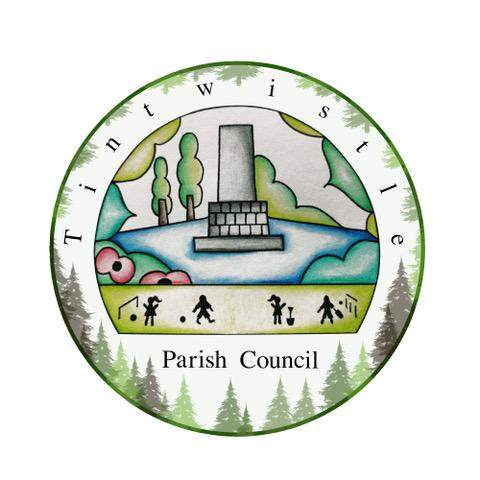                                  Council Offices	Sexton Street Portacabin New RoadTintwistleGlossopDerbyshireSK13 1JN                    14th April 2021                                AGENDADear Councillor,		You are hereby invited to attend a meeting of Tintwistle Parish Council to be held remotely on Monday 19th April 2021 at 7.00pm to discuss the following business:-Yours sincerelyClerk and Financial Officer to the CouncilItem No.	 To receive apologies for absence.To receive a report from the Borough Councillor (if any).To sign the minutes of a meeting of this Council held on Monday 15th March 2021.Follow up summary.To receive correspondence as follows:-Derbyshire County Council High Peak Borough Council Peak District National Park Derbyshire Association of Local CouncilsLocal/residents – emails/requests for discussionAccounts for payments and receipts.Ground Maintenance Service Legal Agreement – Approval.Tintwistle Community Centre update and report. (MS)Extraordinary meeting held on 30th March 2021 - Allotments – to approve reports. . (PJ)Issues regarding state of drains, lights and roadway at Woolley Mill Lane to be raised.  (TO)Draft Business Plan 2021 – 2023 and report for suggestions and discussion. (MS)Draft co-option procedures and policy approval.NHS – QR Code requirement. (AD)Date of Next meeting.